Маркировка продукции должна содержать следующую информацию:- наименование страны, где изготовлена продукция;- наименование и местонахождение изготовителя (уполномоченного изготовителем лица), импортера, дистрибьютора;- наименование изделия;- вид (назначение) изделия (при необходимости);- дата изготовления (месяц, год);- единый знак обращения на рынке;- срок службы продукции (при необходимости);- гарантийный срок службы (при необходимости);- товарный знак (при наличии);- вид и массовая доля (процентного содержания) натурального и химического сырья;- размер изделия в соответствии с типовой размерной шкалой или требованиями нормативного документа на конкретный вид продукции;- символы по уходу за изделием и (или) инструкции по особенностям ухода за изделием в процессе эксплуатации (при необходимости).Информация должна быть достоверной, проверяемой, читаемой и доступной для осмотра и идентификации. Маркировку продукции наносят на изделие, этикетку, прикрепляемую к изделию или товарный ярлык, упаковку изделия, упаковку группы изделий или листок-вкладыш к продукции.Информация должна быть представлена на русском языке или государственном языке государства - члена Таможенного союза, на территории которого данное изделие производится и реализуется потребителю.Для импортной продукции допускается наименование страны, где изготовлена продукция, наименование изготовителя и его юридический адрес указывать с использованием латинского алфавита.Гарантией безопасности школьной формы для здоровья ребёнка является наличие декларации о соответствии на данное изделие или сертификата соответствия. Данные документы продавец обязан предъявить покупателю по первому требованию.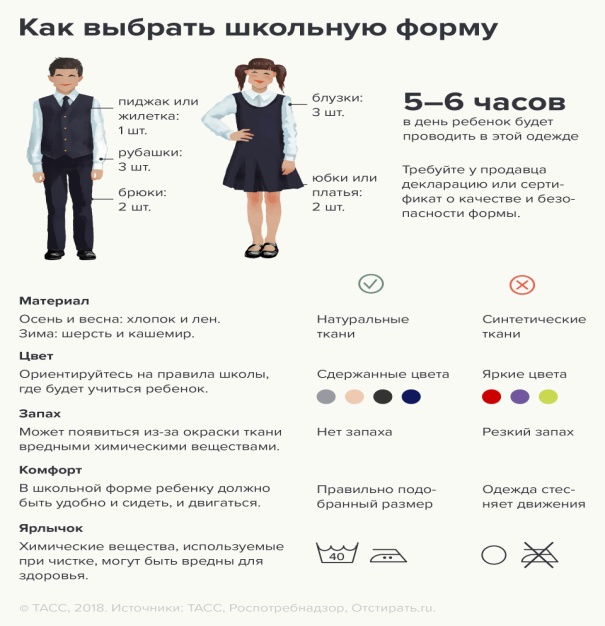 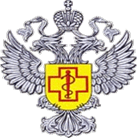 Консультационный ЦентрФБУЗ «Центр гигиены и эпидемиологии в РС (Я)»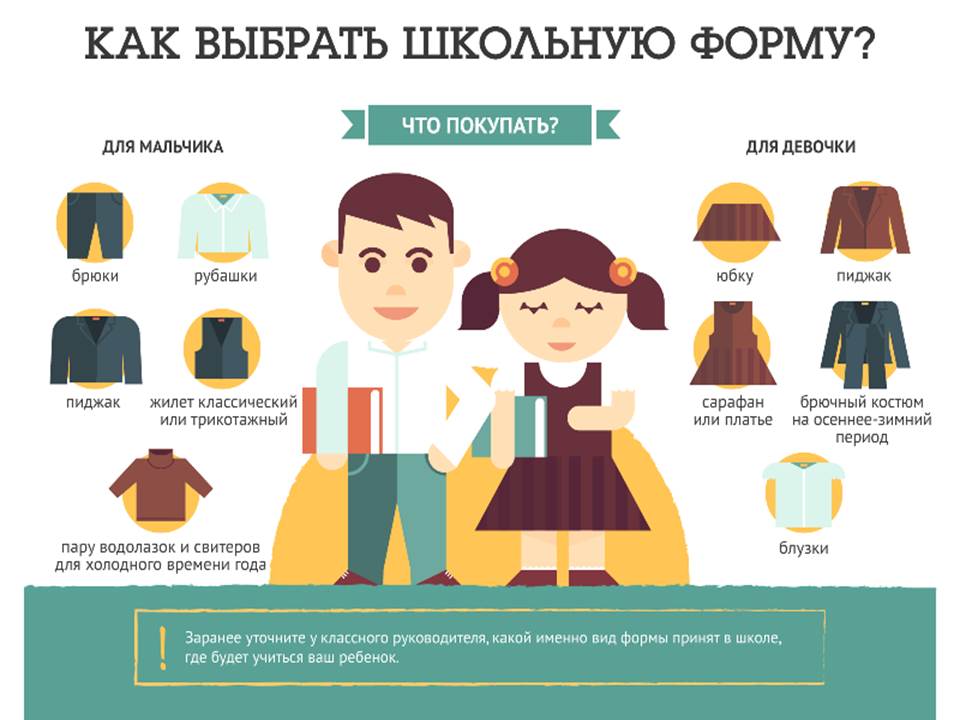 Памятка потребителюКак выбрать школьную формуг. Якутск     При покупке школьной формы для ребёнка важно помнить, что в этой одежде он будет проводить 5–6, а то и больше часов. Поэтому в первую очередь школьная форма должна обеспечить сохранение детского здоровья.  В идеале одежда должна формировать комфортный для ребёнка микроклимат так называемого пододёжного пространства — это температура тела, влажность, паро- и воздухопроницаемость.   При этом неправильно подобранный костюм или его низкое качество могут вызывать различные заболевания, в том числе заболевания кожи, такие, как контактный и атопический дерматиты, а также простудные заболевания, например грипп, острые респираторные заболевания и заболевания органов дыхания. Поэтому одежда, в которой ребёнок находится в образовательном учреждении длительное время, должна быть сшита из натуральных материалов, соответствующих требованиям биологической и химической безопасности, предъявляемым к швейным изделиями, текстильным материалам. На что следует обратить внимание:        1) Внимательно изучите маркировку одежды — ярлычок с данными производителя и составом ткани.    2) Обратите внимание на символы, обозначающие, каким должен быть уход за изделием. Например, если на ярлычке указана химчистка — лучше отказаться от такой одежды для ребёнка, потому что химические вещества, используемые при чистке изделия, могут быть вредны для здоровья школьника.    3) Лучше всего подходят для школьной формы хлопок и лён для осеннего и весеннего времени, шерсть и кашемир — для зимы. Форма с содержанием синтетических волокон может быть дешевле, но на этом все её достоинства заканчиваются. Синтетические волокна не дают коже дышать, в результате нарушается тепловой обмен и ребёнок начинает потеть, что может привести к переохлаждению и возникновению простудных заболеваний.   Кроме этого, синтетические волокна могут привести к возникновению аллергии, ведь синтетика притягивает к себе пыль, грязь и различные микроорганизмы, которые оказывают влияние на слизистые ребёнка и могут стать причиной возникновения сыпи. Также синтетика способствует накоплению статического электричества, которое оказывает влияние на нервную систему ребёнка, вызывая раздражение и быструю утомляемость.  Поэтому для повседневного ношения синтетическая форма не подходит. Однако полностью отказываться от синтетики в составе ткани тоже не стоит, потому что синтетические волокна «держат» форму одежды, увеличивают срок службы и упрощают уход за ней.     4) От изделия не должен исходить резкий запах. Наличие неприятного запаха может свидетельствовать о содержании в текстильных материалах вредных или даже опасных химических веществ, используемых при окраске ткани.  5) Гарантией безопасности школьной формы для здоровья ребёнка является наличие декларации о соответствии на данное изделие или сертификата соответствия. Данные документы продавец обязан предъявить покупателю по первому требованию.Ребёнку должно быть удобно!    При покупке школьной формы правильно подбирайте размер, убедитесь, что вашему ребёнку в ней удобно как в сидячем положении, так и при ходьбе. Одежда не должна излишне стеснять движения ребёнка, не должна быть слишком узкой, потому что тесная юбка или брюки приведут к болям в животе, а тесные рубашки и сарафаны могут нарушить дыхание.     Кроме этого, ориентируйтесь на фигуру и вкус самого ребёнка, ведь форма должна не только быть красивой, качественной и модной, но и нравиться самому школьнику.    Выбирая цветовую гамму, ориентируйтесь на общие правила школы, где будет учиться ребёнок. В любом случае, школьная форма должна быть сдержанной, не стоит выбирать слишком яркие цвета. Отдайте предпочтение пастельным, серым, бежевым, коричневым, тёмно-синим тонам.         Подберите для ребёнка сразу несколько предметов школьной одежды, чтобы их было удобно менять в течение недели. Для мальчиков это запасные брюки к форме и две –три однотонные рубашки, для девочек — запасная юбка или платье, две – три однотонные блузки.